2017 Holiday Special--Limited Time Offer           November 20-December 31, 2017 onlyINDIA UNVEILED: Spirit, Tradition, People by Robert ArnettInternationally acclaimed, multi-award-winning “Best Book on India”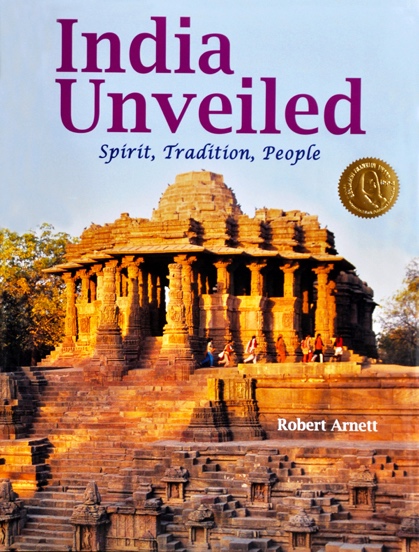 $38 each only (Retail and Amazon price $65) Includes USPS media mail shippingAdd $7.95 for FedEx Ground shipping. All copies autographed.307 color photographs on 170 gram Garda gloss art, acid-free paper308 pages, 9.5 x 12.5 inches, includes timeline, glossary, and indexISBN: 978-0965290098
************************************************************Mailing address: Atman Press, 2104 Cherokee Ave., Columbus, GA 31906Email: AtmanPress@Gmail.com   Tel: 706-323-6377Major credit cards accepted. Make checks payable to: Atman Press (GA residents add 8% tax)For more information on the book visit www.AtmanPress.comOrders must be received or postmarked between November 20-December 31, 2017************************************************************"The Best Book on India there is.”Ambassador Ajit Kumar, India’s ambassador to the United Nations in Geneva, Switzerland"Perfectly expressed truths and magnificent photos….[The upgraded] sixth edition of India Unveiled…is a must have for anyone who loves India and wants to share it with the world.” Hinduism TodayRead the entire review online at: http://www.hinduismtoday.com/modules/smartsection/item.php?itemid=5612